VISA APPLICATION FORM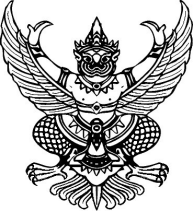               Royal Thai Consulate-General in Kota BharuPlease Indicated Type of Visa RequestedDiplomatic Visa Official Visa Courtesy Visa SMART VisaNon-Immigrant Visa Tourist VisaTransit VisaNumber of Entries RequestedMr.Mrs.MasterMissFirst Name	Middle Name	Last NameFormer Name (if any) Nationality Nationality at Birth Birth PlaceDate of BirthType of Travel Document No.Marital StatusIssued at(in BLOCK letters as appeared in the passport)Countries for which travel document is validPurposed address in ThailandName and Address of Local GuarantorDate of Issue	Expiry Date Occupation (specify present position and name of employer)Tel./Fax.Name and Address of Guarantor in ThailandCurrent AddressTel.E-mailTel./Fax.Permanent Address (if differnt from above)SignatureDateTel.Names, dates and places of birth of minor children( if accompanying )Date of Arrival in and Departure from ThailandTraveling byFlight No. or Vessel's name Duration of Proposed StayDate of Previous Visit to ThailandPurpose of Visit :	Tourist	Transit Business	Diplomatic/Official Other(please specify)REMARK : Applicant are required to pay a visa fee which is non refundable regardless of whether the visa is approved or rejected.